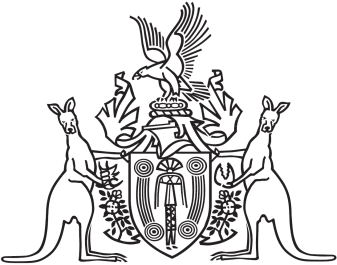 Northern Territory of AustraliaGovernment GazetteISSN-0157-8324No. G8	21 February 2018General informationThe Gazette is published by the Office of the Parliamentary Counsel.The Gazette will be published every Wednesday, with the closing date for notices being the previous Friday at 4.00 pm.Notices not received by the closing time will be held over until the next issue.Notices will not be published unless a Gazette notice request form together with a copy of the signed notice and a clean copy of the notice in Word or PDF is emailed to gazettes@nt.gov.au Notices will be published in the next issue, unless urgent publication is requested.AvailabilityThe Gazette will be available online at 12 Noon on the day of publication at https://nt.gov.au/about-government/gazettesUnauthorised versions of Northern Territory Acts and Subordinate legislation are available online at https://legislation.nt.gov.au/Northern Territory of AustraliaWaste Management and Pollution Control ActTermination of Appointment and Appointment of Authorised OfficersI, Paul David Purdon, Executive Director, Environment Protection in the Department of Environment and Natural Resources, as the delegate of the Northern Territory Environment Protection Authority:under section 70(1)(a) of the Waste Management and Pollution Control Act, and with reference to section 44(1) of the Interpretation Act, terminate the appointment of each person named in Schedule 1 as an authorised officer; and(b)	under section 70(1)(a) of the Waste Management and Pollution Control Act appoint each person named in Schedule 2 to be an authorised officer for the purposes of the Act.Dated 14 February 2018P. D. PurdonExecutive Director, Environment ProtectionSchedule 1Sophie Rose AndersonMichael Jean BruvelSchedule 2Sally-Anne Mary OrchardNT WorksafeScheme Monitoring CommitteeMembers – Expressions of InterestNominations are invited from persons within the Northern Territory who are representatives of organisations representing:employees; employers; andinsurers.The Scheme Monitoring Committee (the Committee) comprises the Chief Executive Officer of the Department of Attorney-General and Justice or a person in the employ of the Authority nominated by him or her, who shall be its Chairperson and no more than seven members (one of whom shall be an actuary) appointed by the Minister.The functions of the Committee are to:monitor the viability and performance of the workers’ compensation scheme;monitor premium rates offered for workers’ compensation in the Northern Territory;receive submissions from persons relating to premium rates charged for workers’ compensation insurance policies in the Northern Territory or elsewhere;monitor and publish data on overall underwriting results;advise the Minister on the basis of its consideration of information obtained by it; andconsider and report on the effectiveness of the premiums offered by insurers:in encouraging employers to develop and maintain safe working practices; andin penalising employers which do not ensure the maintenance of safe working practices.The term of office is not to exceed two years, as determined by the Minister.Please forward your written application to:Secretariat for Scheme Monitoring CommitteeDepartment of Attorney-General and JusticeGPO Box 1722Darwin NT 0801or by email to lorna.lawrence@nt.gov.auFor enquiries contact the Committee Secretariat on telephone: 8999 5120 or via email.Applications close: Close of Business 7 March 2018.Work Health and Safety (National Uniform Legislation) Act Work Health and Safety Advisory CouncilMembers – Expressions of InterestThe Attorney-General and Minister for Justice invites nominations from interested persons within the Northern Territory who:have a wide range of experience across all industry sectors; and are representatives of organisations representing employers or organisations representing employees.The Work Health and Safety Advisory Council comprises of no more than ten members appointed by the Minister and a member constituting the Authority. The Council’s functions are to:(a)	keep under review the operation of this Act;(b)	make recommendations to the Minister on possible changes to:(i)	the administration of the Act; or(ii)	standards of work health and safety in the Northern Territory;(c)	at the request of the Minister, investigate and report to the Minister on matters relating to work health and safety;(d)	perform any other advisory functions relating to work health and safety as the Minister directs.An appointed member holds office for the period, not exceeding two years, specified in the appointment. Sitting fees are available to members.Please forward your written application to:Secretariat for Work Health and Safety Advisory CouncilDepartment of Attorney-General and JusticeGPO Box 1722Darwin NT 0801or by email to lorna.lawrence@nt.gov.auFor enquiries contact the Council Secretariat on telephone: 8999 5120 or via email.Applications close: Close of Business 7 March 2018.